				       INFORMACJA	Dnia 11.10.2021r. w Podmarszczynie w godzinach 10:00-12:00 odbyło się spotkanie członków Klubu Senior +. W spotkaniu uczestniczyło łącznie 37 seniorów z terenu gminy Dzierzążnia. Na spotkaniu obecna była również Kierownik Gminnego Ośrodka Pomocy Społecznej w Dzierzążni Pani Katarzyna Włodarska, która w imieniu własnym a także Wójta Gminy Dzierzążnia Pana Adama Sobieckiego złożyła seniorom życzenia z okazji kilku zbliżających się świąt. Seniorzy spotkali się aby świętować obchodzony dnia 1 października Dzień Osób Starszych a także przypadający na dzień 20 października Europejski Dzień Seniora jak również obchodzony 14 listopada Ogólnopolski Dzień Seniora. Wszystkie te święta sprawiły, że członkowie klubu Senior + w Podmarszczynie spotkali się aby w ramach wzajemnej integracji celebrować ważne dla nich dni. Spotkanie było okazją do wspólnych rozmów, śpiewów i tańca. Seniorzy zostali poczęstowani tortem, wspólnie odśpiewali „Sto lat”, skorzystali ze słodkiego poczęstunku oraz mogli napić się ciepłej kawy i herbaty. Seniorzy nie kryli wzruszenia oraz radości z możliwości korzystania z działalności Klubu Senior + w Podmarszczynie.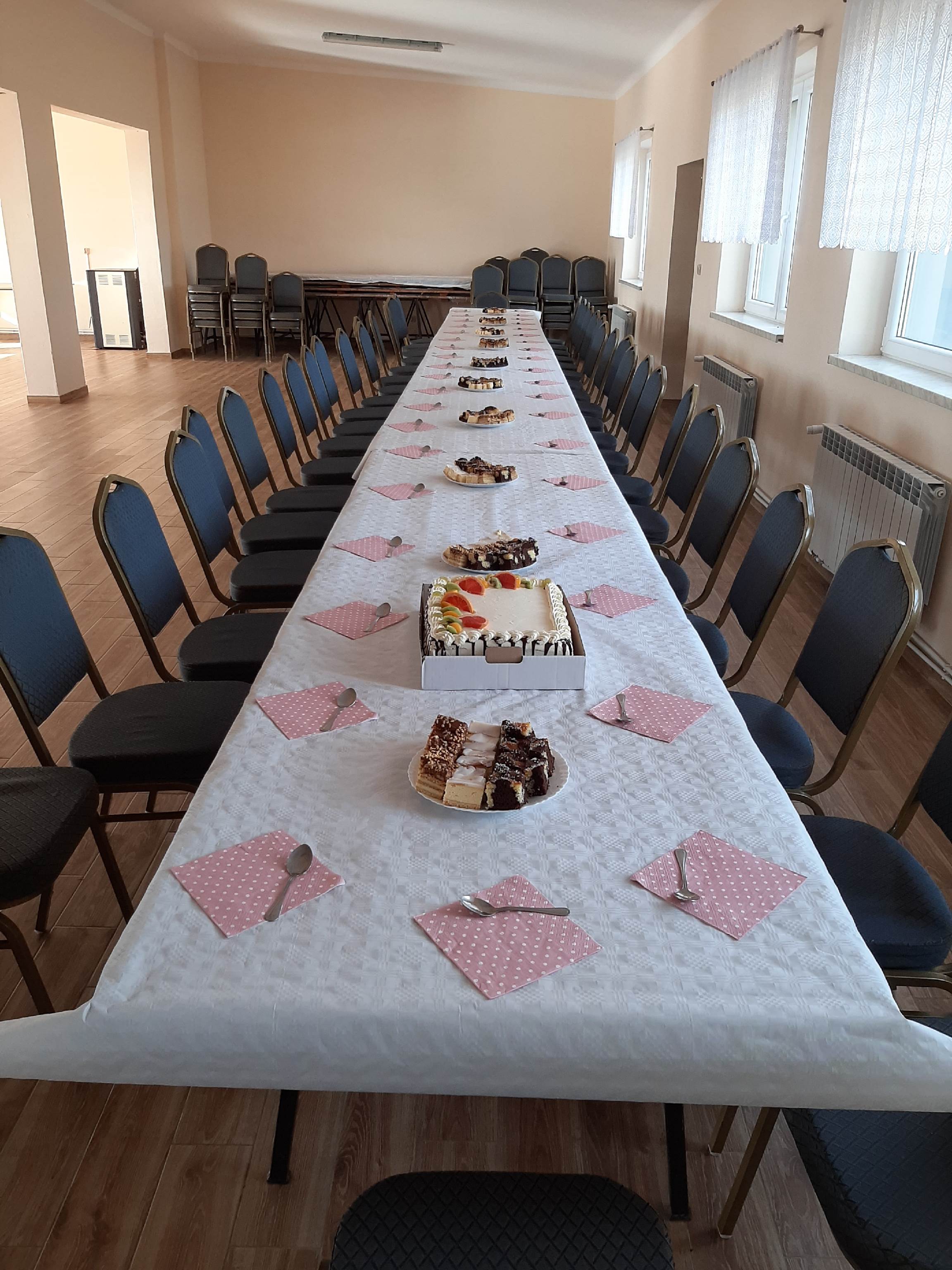 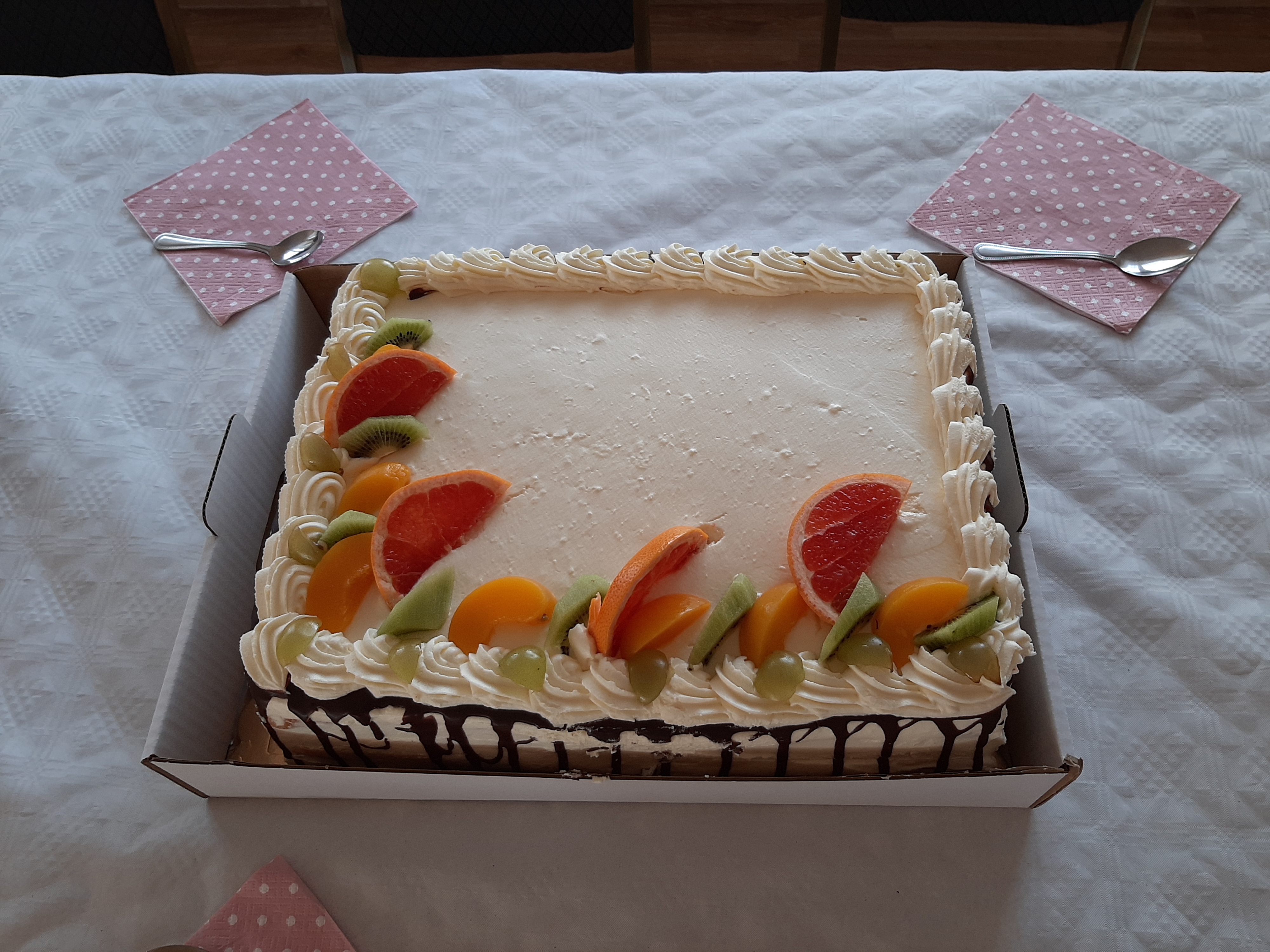 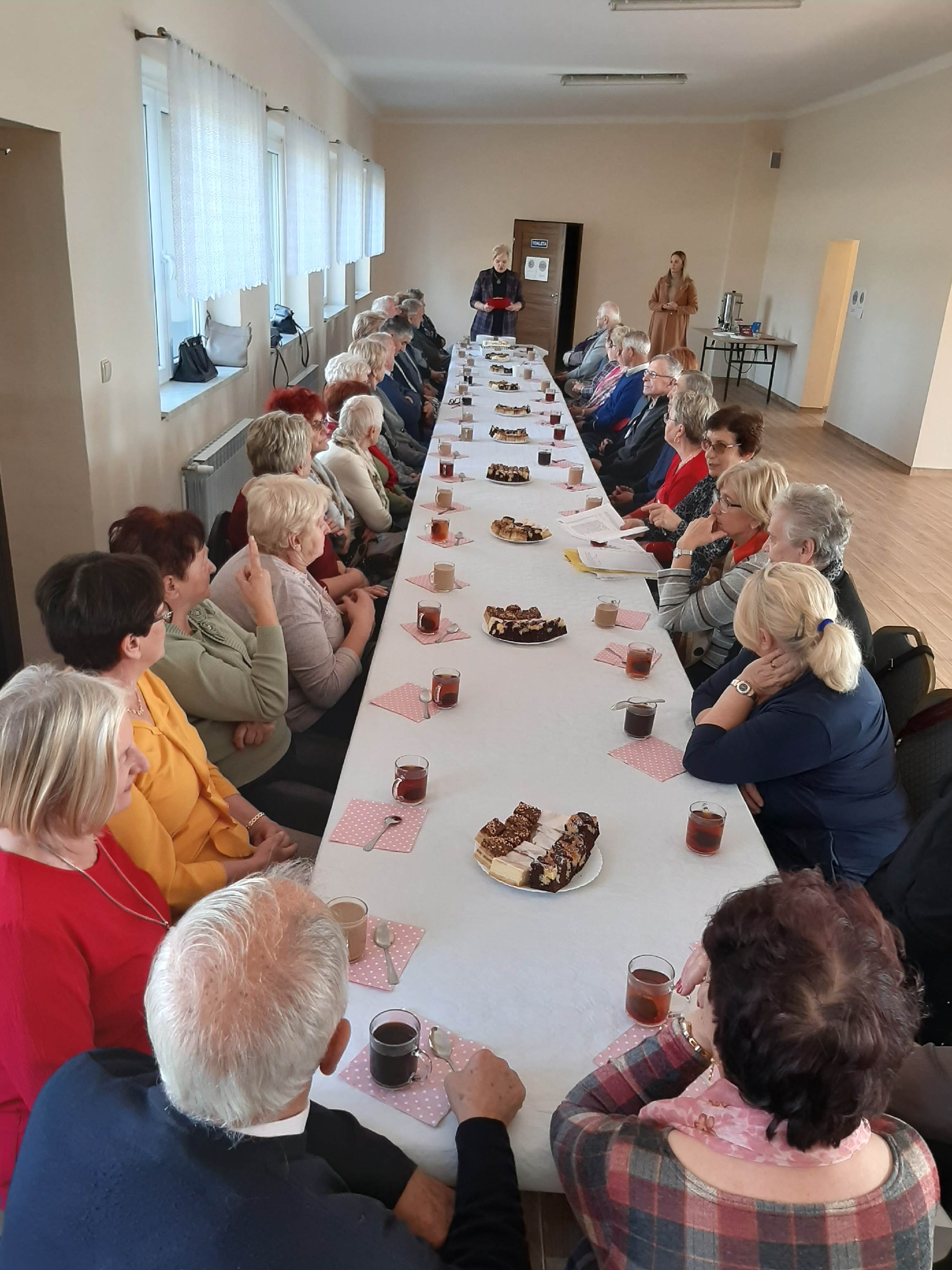 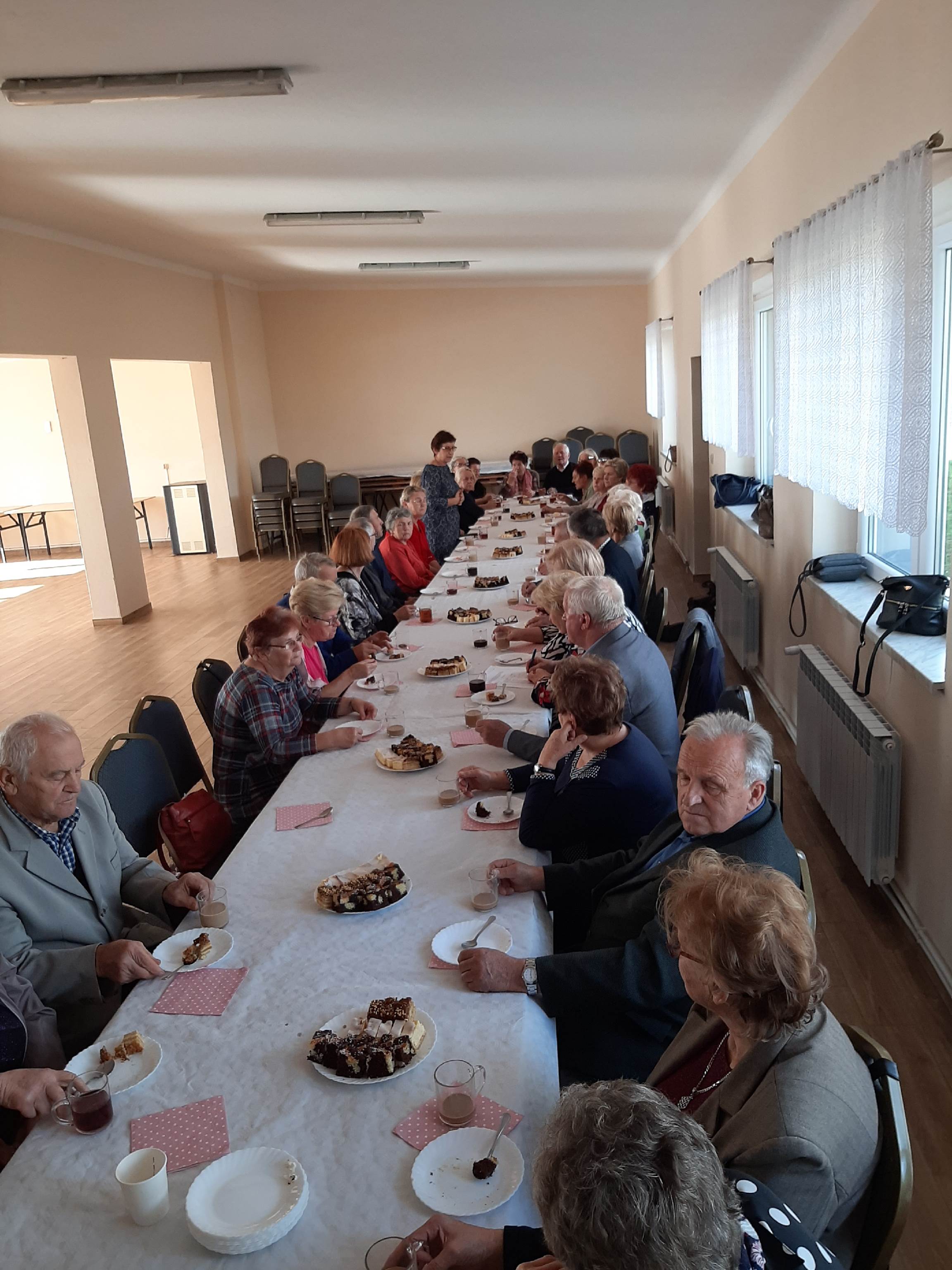 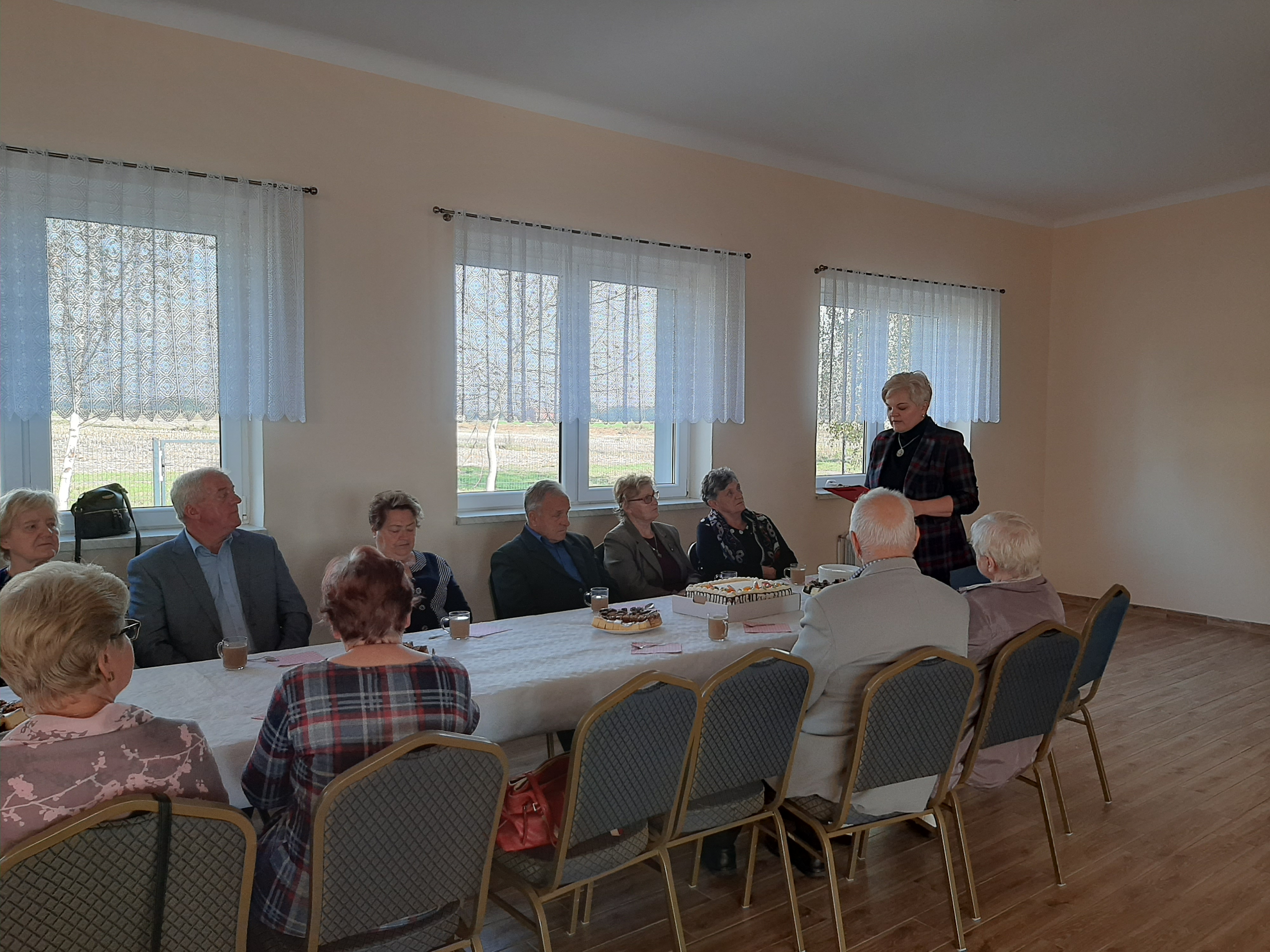 